Termine für geplante Aktivitäten des Kindergartens „Neubrunner Spatzen“ 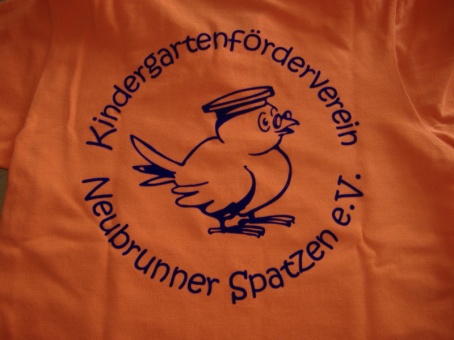 für das Jahr 2019	(Änderungen vorbehalten)Datum27.02.2019Elternabend in der Regenbogengruppe „Unser Spielzeug macht Urlaub“Februar/ MärzProjekt in der Käfer- und Grashüpfergruppe  „Ich und Du“27.02.2019Tag des offenen Hauses   Thema: Fasching04.03.2019Faschingsfeier im Kindergarten05.03.2019Faschingsumzug mit klappern durch unser Dorf07.03.2019Schuluntersuchung der Schulanfänger11.03.2019 –29.05.2019Projekt in der Regenbogengruppe „Unser Spielzeug macht Urlaub“28.03.2019Jahreshauptversammlung mit Kassen- und RechenschaftsberichtWahl des Kindergartenvorstandes18.04.2019Gründonnerstag „Wir suchen auf der Osterhasenwiese unsere Osternester“April- JuniProjekt der Käfer- und Regenbogengruppe„Das Leben am Weiher“10.05.2019Muttertagskaffee in der Regenbogengruppe15.05.2019Oma- und OpatagWir wandern wieder mit Oma und Opa nach Ritschenhausen auf den FriedensrasenMärz- MaiProjekt der Igel- und Mäusekinder„Haustiere und ihre Jungen in unserem Ort“20.05.2019Die Kinder der Regenbogen- und Käfergruppe besuchen das Naturtheater in Bauerbach. Wir schauen „Tabaluga“ 24.05.2019Bummisportfest in der Multihalle in Meiningen03.06.2019Kindertag im KindergartenAprilArbeitseinsatz im KindergartenJuniElternabend20.06.2019Schnuppertag in Henneberg29.06.2019Sommerfest im Kindergarten„Das Sommerfest am Weiher, das gibt ne mega Feier!“ 01.07.2019-05.07.2019Zuckertütenwoche TöpfernKinderkinoBesuch der EGAGroßes Zuckertütenfest am 05.07.2019 mit Übernachtung in der Regenbogengruppe06.09.2019-08.09.2019Kirmes in Neubrunn06.10.2019Kirmes in Ritschenhausen11.11.201917.00 Uhr Martinstag in der Kirche mit anschließendem Laternenumzug25.11.2019Bastelabend im Kindergarten06.12.2019Der Nikolaus besucht die Kinder im Kindergarten19.12.2019Weihnachtsfeier im KindergartenOktoberHerbstwoche im Kindergarten „Kartoffelfest“DezemberTheaterbesuch in MeiningenKinobesuch in MeiningenLaufendWaldtage mit den Kindern der Regenbogen-, Käfer- und GrashüpfergruppeWiesentage mit den Mäuse- und IgelkindernTage des offenen Hauses (Kinder arbeiten an verschiedenenStationen im Haus)Besuch Zahnarzt Dr. Köhler aus Obermaßfeld (vierteljährlich 1x)Vorsorgeuntersuchung der Käfergruppe